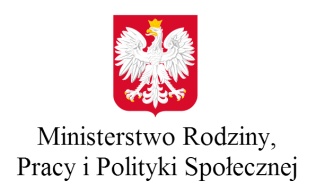 Program Ministra Rodziny i Polityki Społecznej „Asystent osobisty osoby niepełnosprawnej” edycja 2022 finansowany jest ze środków Funduszu Solidarnościowego Wójt Gminy  Wiązownica ogłasza przystąpienie do realizacji   programu
”Asystent osobisty osoby niepełnosprawnej ” - edycja 2022
 finansowanego ze środków Funduszu SolidarnościowegoProgram skierowany jest  do mieszkańców Gminy Wiązownica. Przewidywana liczba uczestników to 10 osób:9 osób posiadających orzeczenie o znacznym stopniu niepełnosprawności,
w tym 7  osób posiadających  niepełnosprawność sprzężoną/złożoną,1 osoba posiadających orzeczenie o umiarkowanym stopniu niepełnosprawności.Cele programu:	Głównym celem Programu jest wprowadzenie usługi asystenta jako formy ogólnodostępnego wsparcia w wykonywaniu codziennych czynności oraz funkcjonowaniu w życiu społecznymUsługi asystenckie obejmują m.in. wsparcie przy wykonywaniu codziennych czynności, wyjściu, powrocie lub dojazdach w wybrane przez uczestnika miejsca, załatwianiu spraw urzędowych, korzystaniu z dóbr kultury np. na rehabilitację,  zajęcia terapeutyczne,  do kościoła, ośrodków kultury, ośrodków zdrowia, pomoc w zakupachUdział w programie jest bezpłatny.Procedura zgłoszenia uczestników Programu.W celu przystąpienia do Programu należy dostarczyć komplet dokumentów, który stanowią:Karta zgłoszenia do Programu.Kopia aktualnego orzeczenia o niepełnosprawności.Zakres czynności asystenta.Podpisane informacje dotyczące przetwarzania danych osobowych (2 szt.)Oświadczenie Covid-19Dokumenty należy złożyć w GOPS Wiązownica przy ul. Warszawska 15, 37-522 Wiązownica lub wysłać pocztą na w/w  adres  do dnia 28 lutego 2022 roku.O zakwalifikowaniu do udziału w programie decyduje:Kolejność zgłoszeńAnaliza wniosków w kontekście sytuacji osoby niepełnosprawnej, tj. skali niepełnosprawności oraz  konieczności zapewnienia  wsparcia asystenta i osiągnięcia celu Programu.Szczegółowe informacje na temat Programu można uzyskać 
w Gminnym Ośrodku Pomocy Społecznej w Wiązownicy  pod numerem telefonu :16/622-36-70 lub 16 622 36 31 wew. 112, 141,142.